	بسمه تعالی	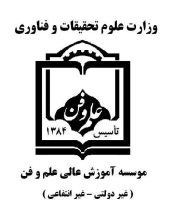 چارت درسی دوره کارشناسی ارشد حسابداری ورودی مهر96  مؤسسه آموزش عالی علم و فن – ارومیهتوجه1: دانشجویانی که رشته کارشناسی آنها غیرمرتبط بوده می بایست با تشخیص مدیر گروه ، حداکثر 6 واحد درسی از جدول دروس جبرانی را نیز بگذرانند.توجه 2: زمان و چگونگی ارائه دروس با نظر مدیر گروه می باشد، دانشجویان عزیز جهت کسب اطلاعات بیشتر در مورد دروس ارائه شده می توانند با مدیر گروه تماس حاصل فرمایند.                    جدول دروس جبرانی :                                            0914-141-7452                                                                     Habibmolaei@Gmail.com                                                         	                                                        مدیر گروه محترم کارشناسی ارشد حسابدارینیمسال اولنیمسال اولنیمسال اولنیمسال اولنیمسال اولنیمسال اولنیمسال سومنیمسال سومنیمسال سومنیمسال سومنیمسال سومنیمسال سومردیفکد درسنام درسواحدنوع درسپیش نیازردیفکد درسنام درسواحدنوع درسپیش نیاز1775396101حسابداری مدیریت3پایه-9775396105روش تحقیق پیشرفته2تخصصی(اختیاری)-2775396102تصمیم گیری در مسائل مالی و سرمایه گذاری2پایه-10775396106سیستم های اطلاعاتی حسابداری2پایه-3775396103تئوری حسابداری 13تخصصی-11775396107اقتصاد سنجی2تخصصی(اختیاری)-4775396104مباحث جاری در حسابداری2تخصصی--نیمسال دوم نیمسال دوم نیمسال دوم نیمسال دوم نیمسال دوم نیمسال دوم نیمسال چهارمنیمسال چهارمنیمسال چهارمنیمسال چهارمنیمسال چهارمنیمسال چهارمردیفکد درسنام درسواحدنوع درسپیش نیازردیفشماره درسنام درسواحدنوع درسپیش نیاز5775396108تئوری حسابداری23تخصصیتئوری حسابداری112775396112پایان نامه6تخصصی6775396109حسابداری بخش عمومی3پایه7775396110حسابرسی پیشرفته2پایه8775396111تحلیل آماری2پایه (اختیاری)ردیفکد درسنام درسواحد1711291317حسابداری پیشرفته232711291322حسابرسی233711291315حسابداری میانه234711291320حسابداری صنعتی33